UNIVERZITA PALACKÉHO V OLOMOUCIPEDAGOGICKÁ FAKULTA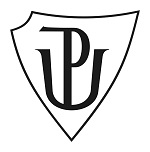 Didaktika mateřského jazyka(Příprava na hodinu ČJ)Zpracovali: J. A. Kuchař, S. HybnarováObor: U1STSkupina: 1.                                                       V Olomouci 2. 12. 2013Charakteristika vyučovací hodinyRočník: 5. ročníkTematická oblast podle RVP: Jazyk a jazyková komunikaceTéma podle RVP: určuje slovní druhy plnovýznamových slov a využívá je v gramaticky správných tvarech ve svém mluveném projevuCíl vyučovací hodiny: zopakovat a procvičit slovní druhy a zájmenaKlíčové pojmy: slovní druhy, zájmena a jejich druhyTyp vyučovací hodiny: OpakovacíMetody a formy práce: slovní (popis, vysvětlování), názorně – demonstrační (předvádění),                                         praktické (nácvik pohybových a praktických dovedností),                                         didaktické hryPomůcky a použité materiály: Psací potřeby, tabule, obálky s lístečky, pracovní list,                                                     barevné křídyÚvodní část Činnost na začátek: - zopakování slovních druhů – vyvolávání žáků (+ příklad u každého slovního druhu)- zopakování druhů zájmen (+ příklady)1) Urči slovní druhy (časová dotace: 7 min.)„Čí je ten pes? Zavolejte si ho!“ ječela na celou ulici starší dáma v kožichu. V náručí držela toho nejošklivějšího psa, jakého jsem kdy viděl. Byl celý růžový a neměl na sobě ani jediný chlup. Vypadal trochu jako malé prasátko, a tak se mu také u nás v ulici říkalo. Ta dáma, na rozdíl od svého psího miláčka, měla srsti dost, zřejmě plnou skříň. Ať bylo počasí sebevíc teplé, nikdy jsem ji nepotkal bez kožichu. Norkový, sobolí, liščí i z nutrie, měla kožichů na každý den jeden. Když byly v zimě mrazy obzvláště tuhé, oblékala do módních kožíšků i svého ratlíka. Nešlo nám do hlavy, proč prostě nenechá tomu psíkovi narůst kožich vlastní. Od rodičů jsme dostali jednoduchou odpověď: „Prostě ta paní nechce mít doma spoustu chlupů z línajícího psa.“ „A ta paní je taky líná, když má tolik chlupů?“ zeptal se můj mladší bráška právě v okamžiku, když jsme dámu v kožichu míjeli. Maminka zrudla a dál nás vlekla mlčky a vzrůstajícím tempem. Kontrola: míčemHlavní část2) Které slovo do řady nepatří a proč? (časová dotace: 4 min)	1. kdo, já, který, jaký, jenž – „já“ je zájmeno osobní, ostatní jsou vztažná	2. můj, tvůj, náš, týž, jeho – „týž“ je zájmeno ukazovací, ostatní jsou přivlastňovací	3. týž, něco, nějak, leckdo, můj – „nějak“ je příslovce, ostatní jsou zájmena	4. nikdo, nic, nijaký, ničí, žádný – chyták! všechna zájmena jsou stejného druhu	5. ten, tento, onen, každý, sám – „každý“ je zájmeno neurčité, ostatní jsou ukazovací	6. co, lecco, někdo, něco, - „co“, je zájmeno tázací nebo vztažné, ostatní jsou neurčitáKontrola: vyvolávání žáků jednotlivě, správná odpověď + zdůvodnění3) MANIPULAČNÍ ČÍNNOST: Zařaď zájmena ke správným druhům. (skupinová práce, cca po 5 lidech) (časová dotace: 5 min)Kontrola: každá skupina přečte slova vždy k jednomu druhu, případně některá skupina čte 2x4) Vymysli co nejvíce vět s použitím těchto zájmen. Limit 2 min. + 1 min. kontrolaKontrola: věty přečte ta skupina, která jich vymyslí nejvíc.5) Vylušti tajenku a zařaď k druhu. (časová dotace: 8 min)Zájmena můj, tvůj, svůj, náš, váš, jeho, její, jejich, jsou zájmena? Vypiš zájmeno tázací. Osobní, přivlastňovací, ukazovací, tázací, vztažná, neurčitá, záporná jsou _________ zájmen.Kdo, co, jaký, který, čí, jenž, jsou zájmena?Ten, tento, tenhle, onen, takový, týž, tentýž, sám, jsou zájmena? Vypiš zájmeno tázací.Já, ty, on, ona, ono, my, vy, oni, ony, ona, jsou zájmena? Závěrečná část6) Najdi skrytá zájmena v textu. + Za domácí úkol vymysli další tři věty s takto skrytými zájmeny.U nás doma začíná pozdvižení na Štědrý den hned brzy ráno. Maminka s tatínkem vstanou ještě za tmy, aby, jak říkají, všechno stihli. Tatínek zabíjí kapra. Chvílemi to ale vypadá, jakoby se o totéž pokoušel kapr na tatínkovi. Maminka dělá salát a připravuje vše na příjezd babičky s dědečkem.V devět hodin se ozve zvonek. Maminka si umyje ruce a jde otevřít. Jenže to už jsme na nohou i já a sestřička Simonka a babičku s dědečkem vítáme ve dveřích hlasitým pokřikem. Jako každý rok s sebou přivezli i obrovský loďák a nám nepřestává býti záhadou, proč na těch pár dní potřebují tolik věcí.Maminka žehlí naše nejhezčí oblečení, které si vezmeme na sebe ke slavnostní večeři. Když dožehlí, nechává šaty pověšené v chodbě a jde zavolat na tatínka, aby konečně zatopil. Po nějaké chvíli letí pletená šála, kterou měla od rána na krku, do kouta. Je horko.Po obědě zvoní telefon. Maminčin vyděšený výraz hovoří za vše. Rozechvělým hlasem nám sděluje, že tetě bouchla kamna, a že dnešní večer stráví u nás.Když teta dorazila, hned se omlouvala, jak je jí to líto, že nám kazí večer. My děti jsme byly nadšením bez sebe, ostatně jako vždy, když se teta objevila, dospělí však měli na tetin příjezd poněkud jiný názor.Simonka a já jsme propukli v jásot, když teta zpod kabátu vytáhla štěně, čímž ale ostatním způsobila menší šok.(+ za DÚ dopsat příběh v rámci slohu)Činnosti na závěr: shrnutí, pochvala, zadání DÚ.7) Vylušti čtyřsměrku a zařaď zájmena ke správným druhůmKdo			ČíJaký			NicNěkterý		TenOnen			KaždýTvůj			Si	Můj			Ono (on)	Tento (to)		Nikdo	Kterýsi (který)		Ona	Čísi (čí)			TyJá 			CoMyOSOBNÍhosoběsemuOSOBNÍjinámnásnásPŘIVLASTŇOVACÍčísvéhomůjUKAZOVACÍtentohotatomuVZTAŽNÁjakéhoNEURČITÁkaždýPŘIVLASTŇOVACÍKTERÝDRUHYVZTAŽNÁUKAZOVACÍKDOOSOBNÍOSOBNÍ:PŘIVLASTŇOVACÍ:UKAZOVACÍ: TÁZACÍ (VZTAŽNÁ):NEURČITÁ:ZÁPORNÁ:ÝKAJTČÍÁJRDKTERÝSIEONENICKSTVŮJTENAÍKYMŮONAŽČĚCOMNTYDSNIKDONOÝI